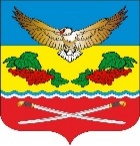 РОСТОВСКАЯ ОБЛАСТЬЦИМЛЯНСКИЙ РАЙОНМУНИЦИПАЛЬНОЕ ОБРАЗОВАНИЕ «КАЛИНИНСКОЕ СЕЛЬСКОЕ ПОСЕЛЕНИЕ»   СОБРАНИЕ ДЕПУТАТОВКАЛИНИНСКОГО СЕЛЬСКОГО ПОСЕЛЕНИЯРЕШЕНИЕ25.12.2020                                                       №  96                                          ст. КалининскаяВ соответствии с подпунктом «б» пункта 3 части 1 статьи 14 Федерального закона от 02.03.2007 № 25-ФЗ «О муниципальной службе в Российской Федерации», частью 9 статьи 137 Областного закона от 12.05.2009 № 218-ЗС «О противодействии коррупции в Ростовской области», руководствуясь статьями	25, 50 Устава муниципального образования «Калининское сельское поселение», Собрание депутатов Калининского сельского поселения,Р Е Ш И Л О :1. Утвердить порядок рассмотрения заявлений муниципальных служащих Администрации Калининского сельского поселения о получении разрешения представителя нанимателя (работодателя) на участие на безвозмездной основе в управлении некоммерческой организацией, согласно приложению.2. Настоящее решение вступает в силу со дня его официального опубликования.3. Контроль за исполнением настоящего решения возложить на постоянную мандатную комиссию (председатель - С.П. Железникова).Председатель Собрания депутатов – глава Калининского сельского поселения                                     Н.Н. Капканов	Приложение к решениюСобрания депутатов Калининского сельского поселения«О порядке рассмотрения заявлений муниципальных служащих Администрации Калининского сельского поселения о получении разрешения представителя нанимателя (работодателя) на участие на безвозмездной основев управлении некоммерческой организацией»от 25.12.2020 №  96 ПОРЯДОКРАССМОТРЕНИЯ ЗАЯВЛЕНИЙ МУНИЦИПАЛЬНЫХ СЛУЖАЩИХ АДМИНИСТРАЦИИ КАЛИНИНСКОГО СЕЛЬСКОГО ПОСЕЛЕНИЯ О ПОЛУЧЕНИИ РАЗРЕШЕНИЯ ПРЕДСТАВИТЕЛЯ НАНИМАТЕЛЯ (РАБОТОДАТЕЛЯ) НА УЧАСТИЕ НА БЕЗВОЗМЕЗДНОЙ ОСНОВЕ В УПРАВЛЕНИИ НЕКОММЕРЧЕСКОЙ ОРГАНИЗАЦИЕЙНастоящий порядок устанавливает процедуру рассмотрения заявлений муниципальных служащих Администрации Калининского сельского поселения (далее	- муниципальные служащие) о получении разрешения представителя нанимателя (работодателя) на участие на безвозмездной основе в управлении некоммерческой организацией (кроме участия в управлении политической партией, органом профессионального союза, в том числе выборным органом первичной профсоюзной организации, созданной в органе местного самоуправления, аппарате избирательной комиссии муниципального образования, участия в съезде (конференции) или общем собрании иной общественной организации, жилищного, жилищно-строительного, гаражного кооперативов, товарищества собственников недвижимости).           2.Заявление муниципального служащего о получении разрешения представителя нанимателя (работодателя) на участие на безвозмездной основе в управлении некоммерческой организацией (далее – заявление) представляется по форме и в сроки, установленные Областным законом от 12.05.2009 № 218-ЗС «О противодействии коррупции в Ростовской области» (далее - Областной закон).          3.Прием заявлений осуществляет ведущий специалист по кадровой работе Администрации Калининского сельского поселения (далее – ведущий специалист по кадровой работе).        4.Заявление регистрируется в день его поступления в журнале регистрации заявлений по форме согласно приложению, к настоящему порядку. Копия заявления с отметкой о регистрации выдается муниципальному служащему в день подачи заявления.          5.Ведущий специалист по кадровой работе в течение семи рабочих дней со дня регистрации заявления осуществляет предварительное его рассмотрение и по его результатам готовит мотивированное заключение.При подготовке мотивированного заключения кадровая служба вправе проводить с согласия муниципального служащего, направившего заявление, собеседование с ним, получать от него письменные пояснения.        6. Мотивированное заключение в течение одного рабочего дня со дня его подготовки направляется представителю нанимателя (работодателю) для принятия одного из решений в соответствии с частями 7 и 8 статьи 137 Областного закона. К мотивированному заключению должны прилагаться заявление и иные материалы, связанные с рассмотрением заявления (при их наличии).       7.Представитель нанимателя (работодатель) принимает соответствующее решение в течение трех рабочих дней со дня поступления к нему заявления и мотивированного заключения.       8.Результаты рассмотрения заявления и мотивированного заключения доводятся до сведения, муниципального служащего под роспись в течение трех рабочих дней со дня принятия представителем нанимателя	(работодателем) решения, не считая периода временной нетрудоспособности муниципального служащего, пребывания его в отпуске, служебной командировке, других случаев отсутствия его на службе по уважительным причинам.       9.Заявление, мотивированное заключение на него и иные материалы, связанные с рассмотрением заявления (при их наличии), хранятся кадровой службой в течение 5 лет.Приложение к Порядкурассмотрения заявлений муниципальных служащихАдминистрации Калининского сельского поселения о получении разрешения представителя нанимателя (работодателя)на участие на безвозмездной основе в управлении некоммерческой организациейЖУРНАЛРЕГИСТРАЦИИ ЗАЯВЛЕНИЙ О ПОЛУЧЕНИИ РАЗРЕШЕНИЯ ПРЕДСТАВИТЕЛЯ НАНИМАТЕЛЯ (РАБОТОДАТЕЛЯ) НА УЧАСТИЕ НА БЕЗВОЗМЕЗДНОЙ ОСНОВЕ В УПРАВЛЕНИИ НЕКОММЕРЧЕСКОЙ ОРГАНИЗАЦИЕЙО порядке рассмотрения заявлений муниципальных служащих Администрации Калининского сельского поселения о получении разрешения представителя нанимателя (работодателя) на участие на безвозмездной основе в управлении некоммерческой организацией№ п/пФ. И. О.муниципального служащегоДолжность муниципального служащегоДата поступления заявленияФ. И. О. и подпись лица, принявшего заявлениеПодпись муниципального служащегоРешение представителя нанимателя (работодателя)1.2.3.